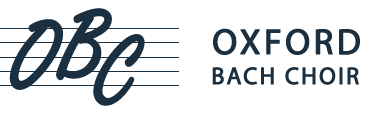  Spem in Alium Choral WorkshopwithBenjamin NicholasMerton College Chapel, Oxford         Saturday 16th MayPlease return form by email to workshop@oxfordbachchoir.org unless paying by cheque.First/last name of each singerEmail address of primary contact:Telephone number:Please indicate your singing experience to help us create balanced choirsHow did you hear about the workshop?Please circle preferred 
voice part:       Soprano                   Alto           Tenor                       Baritone                Bass                          Soprano                   Alto           Tenor                       Baritone                Bass                   Payment options:BANK TRANSFERA/C Name: Oxford Bach Choir   
Sort Code: 40-52-40    A/C No: 00021607  
Ref: TT-followed by surname and initials, e.g. TT-SMITHJCHEQUEPlease make payable to: Oxford Bach Choir Send to:  Victoria Bass, Assistant Artistic Administrator,                 224 Marlborough Road, Oxford OX1 4LTBANK TRANSFERA/C Name: Oxford Bach Choir   
Sort Code: 40-52-40    A/C No: 00021607  
Ref: TT-followed by surname and initials, e.g. TT-SMITHJCHEQUEPlease make payable to: Oxford Bach Choir Send to:  Victoria Bass, Assistant Artistic Administrator,                 224 Marlborough Road, Oxford OX1 4LTCOST: £25Students: £10               Number at full price:________________               Number at student rate:_____________                                                        TOTAL PAYABLE:£££Please keep me informed of OBC concerts and our other choral eventsYES / NOYES / NO